Speisekarte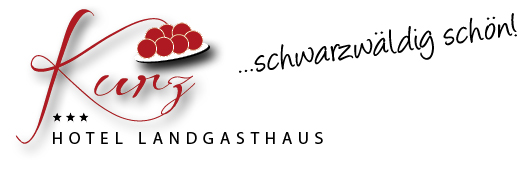 Gemischter Beilagensalat  	 €  5,80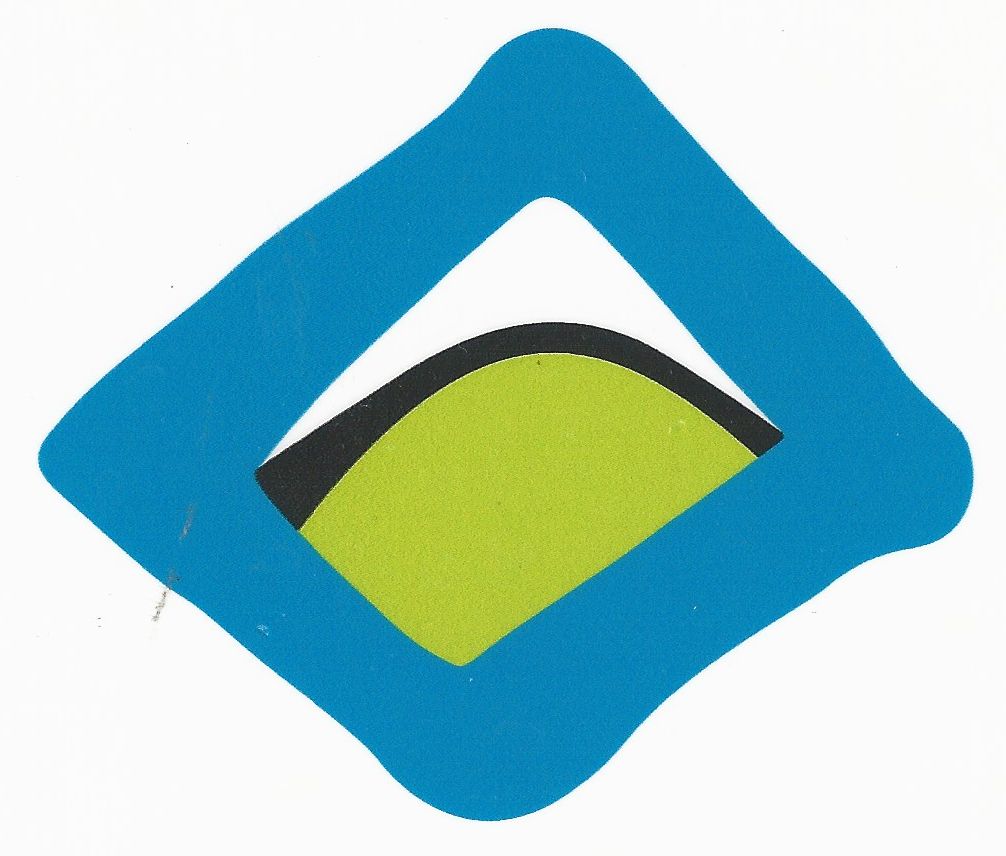 Spargelcremesuppe  Rosmariencroutons	€   5,80Kartoffelpuffer / Apfelmus							   €   7,80SpargelrollePfannenkuchen / Spargeln / gekochter Schinken / Sauce Hollandaise	€ 14,80Vom Qualivo Schwein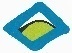 Rückensteak Pfefferrahmsoße / Pommes frites	€ 14,80SchweinemedallionsChampignonrahmsoße / Spätzle	€ 16,80 Kleine Portion	€ 13,80Cordon bleu vom Schweinerückenmit Pommes frites	€ 16,80Vom Weiderind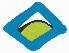 RinderrückenParmesansoße / Kartoffelecken	€ 23,80Wurstsalat einfach / oder mit Käse / Brot				 €  8,50 / €  9,50Unsere Speisen können Zusatzstoffe und allergene Zutaten enthalten. Bitte fragen Sie bei Bedarf nach!Beilagenumbestellung  €  0,50